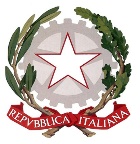 ISTITUTO COMPRENSIVO TERESA MATTEIVia del Pratello, 15 - 50012 BAGNO A RIPOLI (FI) - tel. 055-630084 - fax 055-632218e-mail: FIIC84500A@istruzione.it – FIIC84500A@pec.istruzione.itwww.icmattei.edu.it Cod. Fisc. 94173870489 – Cod. Mecc. FIIC84500APIANO DIDATTICO PERSONALIZZATOPER ALUNNI CON B.E.S. LINGUISTICOAPPRENDIMENTO ITALIANO L2A.S. 20___/20___INCONTRI: ____________________________________________________________________________________Il PDP per alunni che apprendono l’italiano come L2, vista la progressione nell’acquisizione di competenze nella lingua, ha carattere transitorio e se ne consiglia l’aggiornamento periodico nel corso dello stesso anno scolastico.INFORMAZIONI GENERALI	1.1 DATI ANAGRAFICI RELATIVI ALL’ALUNNO1.2 PERCORSO SCOLASTICO1.3 QUADRO FAMILIARELa famiglia è:   Naturale  □             Adottante  □                     Affidataria  □      Annotazioni____________________________________________________________________________________________________________________________________________________________________________________________________________________________________________________________________________________________________________1.4 QUADRO LINGUISTICO FAMILIAREAnnotazioni____________________________________________________________________________________________________________________________________________________________________________________________________________________________________________________________________________________________________________1.5 INTERVENTI LINGUISTICIAnnotazioni____________________________________________________________________________________________________________________________________________________________________________________________________________________________________________________________________________________________________________1.6 SITUAZIONE DELLA CLASSE DI INSERIMENTOAnnotazioni____________________________________________________________________________________________________________________________________________________________________________________________________________________________________________________________________________________________________________1.7 INTERVENTI SOCIO EDUCATIVIQUADRO DELLE COMPETENZEAnnotazioni____________________________________________________________________________________________________________________________________________________________________________________________________________________________________________________________________________________________________________OBIETTIVI DISCIPLINARI(Considerare una selezione degli obiettivi essenziali all'interno degli obiettivi disciplinari)SCELTE METODOLOGICHE E DIDATTICHEper il raggiungimento degli obiettivi del PDPAnnotazioni_________________________________________________________________________________________________________________________________________________________________________________________________________________________________MISURE DISPENSATIVE E COMPENSATIVE(Nota USR _ER 4/9/07 e Legge 170/10, art. 5)Note:____________________________________________________________________________________________________________________________________________________________________________________________________________________________________________________________________________________________________________CONTRATTO FORMATIVOStrategie metodologiche e didatticheTutti gli insegnanti opereranno affinché l’alunno/a sia messo/a in condizione di seguire la programmazione di classe attraverso un atteggiamento di sensibile attenzione alle specifiche difficoltà, per stimolare l’autostima ed evitare frustrazioni, attraverso l’attivazione di particolari accorgimenti:Creare un clima di apprendimento sereno, nel riconoscimento e nel rispetto delle singole diversità;Organizzare attività in coppia o a piccolo gruppo, nell’ottica di una didattica inclusiva;Adeguare ed eventualmente dilatare i tempi a disposizione per la produzione scritta;Utilizzare differenti modalità comunicative e attivare più canali sensoriali nel momento delle spiegazioni;Controllare che i compiti e tutte le comunicazioni alle famiglie siano trascritti correttamente;Verificare sistematicamente la comprensione delle consegne orali e scritte;Promuovere la conoscenza e l’utilizzo di tutti quei mediatori didattici che possano creare condizioni di apprendimento sereno;Aver cura che le richieste operative in termini quantitativi siano adeguate ai tempi e alle personali specificità, anche nel momento dell’assegnazione di compiti a casa;Gli insegnanti guideranno e sosterranno l’alunno/a affinché impari:a conoscere le proprie modalità di apprendimento, i processi e le strategie mentali più adeguati e funzionali per lo svolgimento dei compiti richiesti;ad applicare consapevolmente comportamenti e strategie operative adeguate al proprio stile cognitivo;a ricercare in modo via via più autonomo strategie per compensare le specifiche difficoltà;ad accettare in modo sereno e consapevole le proprie specificità e a far emergere soprattutto gli aspetti positivi delle proprie potenzialità e della capacità di raggiungere comunque gli obiettivi prefissati.CRITERI E MODALITÀ DI VERIFICA E DI VALUTAZIONELa valutazione viene effettuata sulla personalizzazione degli obiettivi; prevede l’osservazione/valutazione dei progressi e degli obiettivi raggiunti e la valutazione delle azioni del Consiglio di Classe / Team docenti per il miglioramento dell’offerta formativa.Si concordano le seguenti misure compensative e dispensative:Valutazione incentrata sui progressi riscontrati rispetto al livello di partenza;Valutazione attenta al livello linguistico di partenza (iniziale, A1, A2, B1);Valutazione incentrata sulle conoscenze e non sulle carenze;Valutazione più attenta ai contenuti che non alla forma;Lettura delle consegne e del testo del compito scritto da parte dell'insegnante;Evitare di consegnare materiale scritto a mano prediligendo quello stampato, o digitale, o registrato;Interrogazioni programmate;Uso di mediatori didattici e/o ausili informatici durante i compiti in classe e le interrogazioni;Uso di vocabolari bilingui e/o illustrati durante i compiti i classe e le interrogazioni;Tempi più lunghi per l'esecuzione dei compiti;Utilizzo di domande a risposta chiusa per la verifica dell'apprendimento (scelta multipla, vero/falso...)Stipula di un “patto” sia con l'alunno/a che con la famiglia, in cui ognuno si impegna per il raggiungimento dei propri obiettivi e ne è responsabile.Strategie condivise per favorire l’autostima dell’alunno_______________________________________________________________________________________________________________________________________________________________________________________________________________________________________________________________________________________________________________________________________________________________________________________Strategie condivise per favorire i rapporti positivi con i compagni e figure di riferimento_______________________________________________________________________________________________________________________________________________________________________________________________________________________________________________________________________________________________________________________________________________________________________________________PATTO CON LA FAMIGLIA(Legge 170/10 art.6)Si concordano:I compiti a casa (eventualmente riduzioni e/o carico di lavoro equilibrato);Gli strumenti compensativi da utilizzare a casa;Le interrogazioni;Le modalità di aiuto: chi, come, per quali attività/discipline;Altro:_________________________________________________________________________________________________________________________________________________________________________________________________________________________________IL PRESENTE PIANO DIDATTICO PERSONALIZZATO È STATO CONCORDATO E REDATTO DA:INDICAZIONI PER LO SVOLGIMENTO DELLE PROVE SCRITTE E ORALI PER L’ESAME DI STATO A CONCLUSIONE DEL PRIMO CICLO DI ISTRUZIONEDurante le prove d’esame l’alunno con BES potrà utilizzare gli eventuali strumenti compensativi e/o misure dispensative se previsti nel PDP, coerentemente con quanto utilizzato in corso d’anno, così come indicato nelle note ministeriali.La relazione finale di presentazione della classe dovrà contenere tutte le notizie relative al percorso scolastico triennale dell’alunno, agli strumenti compensativi, alle dispense messe in atto, alle verifiche, ai tempi e al sistema valutativo.I sistemi valutativi utilizzati nel corso del triennio sono utilizzabili anche in sede d’esame (nota MIUR n. 1787/05).Certificazione delle competenze: è opportuno tener conto delle caratteristiche e delle abilità dell’allievo con BES.Allegati:Tabella per l’individuazione del livello di competenza linguistica in italiano L2: livello iniziale e A1Tabella per l’individuazione del livello di competenza linguistica in italiano L2: livello A2 e B1Altri allegati (indicare se presenti):Relazione del mediatore linguisticoRelazione dell’esperto linguistico – italiano L2Altro____________________________________________________________________________________________________________________________________________________________________________________________________________________________________________________________________________________________________________Nome - CognomeLuogo e data di nascitaNazionalitàComune di ResidenzaViaProvinciaTelefoni di riferimentoe-mailScuola - PlessoSezione/classeData dell’arrivo in ItaliaData dell’iscrizione nell’ICAltro (eventuale residenza in altri Paesi prima dell’arrivo in Italia)Numero di anni di scolarità pregressa:Numero di anni di scolarità pregressa:Nel Paese di provenienzaScuole frequentate:In ItaliaScuole frequentate:In possesso di certificazioni nel Paese di provenienzaAltri percorsi educativi(istruzione domestica…)Componenti del nucleo familiare NOME E COGNOMEGRADO DI PARENTELA – TITOLO DI STUDIOGRADO DI PARENTELA – TITOLO DI STUDIOAttività dei familiariModalità di comunicazione con la scuolaMediata da interpreteNon mediata da interpreteAltro ____________________________________Mediata da interpreteNon mediata da interpreteAltro ____________________________________Coinvolgimento nel percorso educativoPoco presentePresente se sollecitatoPartecipe al percorso educativoPoco presentePresente se sollecitatoPartecipe al percorso educativoProgetto migratorioL1 dell’alunno (lingua/e materna/e)Altre lingue conosciute dall’alunno- LivelloLingua/e usata in famigliaINCONTRI CON MEDIATORE LINGUISTICOINCONTRI CON MEDIATORE LINGUISTICOINCONTRI CON MEDIATORE LINGUISTICOEnte organizzatore / nome del mediatore(allegare relazione)DateNumero oreLABORATORI DI ITALIANO L2 – IN ORARIO SCOLASTICOLABORATORI DI ITALIANO L2 – IN ORARIO SCOLASTICOLABORATORI DI ITALIANO L2 – IN ORARIO SCOLASTICOLABORATORI DI ITALIANO L2 – IN ORARIO SCOLASTICOEnte organizzatore / OperatoreGiorno e orarioNumero oreIniziato da...LABORATORI DI ITALIANO L2 – ORARIO EXTRASCOLASTICOLABORATORI DI ITALIANO L2 – ORARIO EXTRASCOLASTICOLABORATORI DI ITALIANO L2 – ORARIO EXTRASCOLASTICOLABORATORI DI ITALIANO L2 – ORARIO EXTRASCOLASTICOEnte organizzatore / OperatoreGiorno e orarioNumero oreIniziato da...ALTRI INTERVENTI LINGUISTICI IN ITALIANO L2 (Autoapprendimento con programmi informatici, aiuti da amici/familiari…)Classe – Docente coordinatoreTotale alunni/eBESTipo di interventoOperatore di riferimenton. incontri /oreAssistente domiciliareInterventi didattici specifici in strutture esterneAltro (specificare)COMPETENZE INTERAZIONALI E STRATEGIE COMUNICATIVECOMPETENZE INTERAZIONALI E STRATEGIE COMUNICATIVECOMPETENZE INTERAZIONALI E STRATEGIE COMUNICATIVESÌNOTEÈ a proprio agio in ambiente scolasticoManifesta comportamenti che possono indicare disagio rispetto all’ambiente scolastico                                                        □Manifesta comportamenti che possono indicare tristezza                                             □Manifesta comportamenti che possono indicare senso di frustrazione o di rabbia       □Pare a proprio agio e in atteggiamento di apertura                                                           □È molto comunicativo/a                                  □Ha buona cura di séInteragisce:con gli adulti   □          con i pari   □a due   □                   in gruppo   □principalmente con compagni che parlano la stessa lingua                                                    □poco con i coetanei                                         □Cerca di comunicare anche usando linguaggi extralinguisticiÈ in grado di lavorare in gruppoÈ partecipativo/propositivo nel lavoro di gruppoHa atteggiamenti provocatoriÈ leader positivo tra i pariÈ collaborativo con gli adultiChiede aiuto quando non capiscePorta a termine le attività proposteSegue le attività con attenzioneSa organizzare i tempiPratica attività extrascolasticheQuali?OSSERVAZIONICOMPETENZE E ABILITÀ LINGUISTICHE IN ITALIANO L2(per individuare il livello, fare riferimento alle tabelle allegate)COMPETENZE E ABILITÀ LINGUISTICHE IN ITALIANO L2(per individuare il livello, fare riferimento alle tabelle allegate)COMPETENZE E ABILITÀ LINGUISTICHE IN ITALIANO L2(per individuare il livello, fare riferimento alle tabelle allegate)COMPETENZE E ABILITÀ LINGUISTICHE IN ITALIANO L2(per individuare il livello, fare riferimento alle tabelle allegate)Livello inizialeA1A2B1COMPETENZE DISCIPLINARI E LINGUAGGI DELLE DISCIPLINEDa compilare anche con l’aiuto della relazione del mediatore / esperto linguisticoCOMPETENZE DISCIPLINARI E LINGUAGGI DELLE DISCIPLINEDa compilare anche con l’aiuto della relazione del mediatore / esperto linguisticoCOMPETENZE DISCIPLINARI E LINGUAGGI DELLE DISCIPLINEDa compilare anche con l’aiuto della relazione del mediatore / esperto linguisticoMateriaCompetenzeAnnotazioniITALIANO / LINGUA MATERNALINGUA INGLESESECONDA LINGUA COMUNITARIA(_____________________)STORIAGEOGRAFIAMATEMATICASCIENZEMUSICAARTE E IMMAGINEED. FISICATECNOLOGIAAltre competenze (logico-matematiche, (pluri)linguistiche …)Interesse manifestato verso discipline particolariDisciplina - InsegnanteProgrammazione personalizzataITALIANO / LINGUA MATERNALINGUA INGLESESECONDA LINGUA COMUNITARIA(_____________________)STORIAGEOGRAFIAMATEMATICASCIENZEMUSICAARTE E IMMAGINEED. FISICATECNOLOGIAModelli operativiMateriali di lavoroTecnologie didatticheMisure dispensativeL’alunno viene dispensato:dalla presentazione contemporanea dei quattro caratteridalla lettura ad alta vocedal prendere appuntidal copiare dalla lavagnadalla dettatura di testi/appuntidall’uso del vocabolariodallo studio mnemonico delle tabellinedai tempi standardda un eccesso di compitialtro            ____________________________________________            ____________________________________________Strumenti compensativiL’alunno usufruisce dei seguenti strumenti compensativi:alfabetiere/tabella dei caratteritabelle per suoni difficili e convenzioni ortografichesintesi e tabelle con definizione breve, esempi e guida per analisi grammaticale e sintattica liste di sinonimi e contrari divise per campi semantici (per arricchimento lessicale)uso della tavola Pitagoricauso della calcolatricemediatori didattici (immagini, schemi, mappe …)computer con videoscrittura e correttore ortografico; stampanti e scannerrisorse audio (registrazioni, sintesi vocale, audiolibri, libri parlanti, libri digitali)mappe concettualitabelle e formulari con esempi di applicazionealtro            ____________________________________________            ____________________________________________PROGRESSI DELL’ALUNNO/A NEL PERIODO DI OSSERVAZIONEAZIONI DIDATTICO-EDUCATIVE PARTICOLARMENTE EFFICACINOMEFIRMAFamigliaOperatoriInsegnantiReferente per l’intercultura